                                     Liceo José Victorino Lastarria                               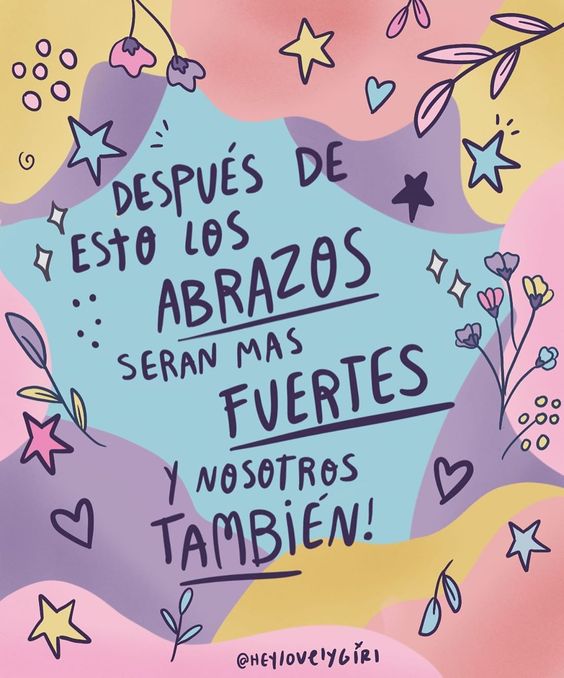                                                  Rancagua                           “Formando Técnicos para el mañana”                                   Unidad Técnico-PedagógicaTALLER DE MATEMÁTICAPRIMERO MEDIONombre:  _________________________________________________   Curso: ____________________________________________________   Fecha: Semana del 05  al 09 de octubre  del 2020OA3: Desarrollar los productos Notables de manera concreta, pictórica y simbólica-Transformando productos en sumas y Viceversa -Aplicándolos a situaciones concretas – Completando el Cubo de un Binomio. Objetivo de la clase:  Desarrollar aplicando su fórmula correspondiente el cubo de Binomio.                             Cubo de un binomio.       Binomio al cubo(a ± b)3  = a3 ± 3(a2.b) + 3( a.b2 )± b3(x + 3)3   = x3 + 3 · x2 · 3 + 3 · x · 32 + 33 == x 3 + 9x2 + 27x + 27 (2x − 3)3 = (2x)3 − 3 · (2x)2 ·3 + 3 · 2x · 32 − 33 =              = 8x 3 − 36x2 + 54x − 27 1.-  Aplicar Cubo de un binomio para resolver:NO OLVIDES MANDAR LA GUIA A LAS PROFESORAS QUE CORRESPONDEN A TU CURSO. Lorena Palma Gutiérrez correo electrónico: lopag16@hotmail.com   CURSO 1C Y 1F     Jessica Parada Correo electrónico: jessmarg2007@hotmail.com CURSO:1A – 1B – 1D(x + 5)3(x - 4)3(x + 2)3(2y -5)3(3x + y)3(2x -3y)3(2x + 1)3(2x -1)3(4x + 2y)3(3x - 4y)3(7x + 2y)3(5x – 4y)3(6x + 4y)3(a - b)3